Westworth United Church1750 Grosvenor Avenue, Winnipeg, Manitobaon Treaty One Territory in the heart of the Métis Nation3rd  Sunday of Advent December 11, 2022We Gather to WorshipWelcome & AnnouncementsIntroit: “People Look East”	                                                  French Folk Melody							                                                                    harm. Martin ShawCandle Lighting: “Mary, Woman of the Promise”  A Fedak/M GrahamTreaty AcknowledgementHymn: VU 7 “Hope is a Star” .3, 2, & 1            	       MOON BEAMS  Prayer of Confession 		God of mercy,Grant us courage to face life’s challengesAnd not deny, downplay or ignore them.Grant us the ability to receive what comesWith open hearts and open minds.Help us welcome our deepest fearsThat they may be reduced in intensityAnd released into your hands.Silent MeditationWords of Assurance Passing the Peace of ChristMay the peace of Christ be with you.	And also with you.     “I Wonder as I Wander”   				   arr. Douglas Smith                           	         					                Bettina Nyman, flute      We Hear the WordGospel Scripture Reading: Luke 1:26-38This is the Gospel of Christ.	Thanks be to God.Sung Response: VU 37 “Gloria”		    Jacques BerthierAnthem: “Ave Maria” 			Javier BustoSermon: “Courageous Mary”Hymn:  VU 899 “Song of Mary” vs. 1-3                     	       Miriam Therese WinterWe Respond to the WordHymn:  VU 23 “Joy Shall Come” vs. 1-3                     	           ISRAELI TRADITIONALOffertory PrayerMinistry of the PeoplePrayers of the People Hymn: VU 64 “O Little Town of Bethlehem”    vs. 4   	 ST. LOUIS   Hymn: VU 16 “Mary, Woman of the Promise”      	 GRATIA PLENABenedictionSung Response: VU 38 “Gloria” Refrain	GLORIAPostlude: “The King Shall Come when Morning Dawns”						arr. David N. JohnsonReader: Shirley Watts	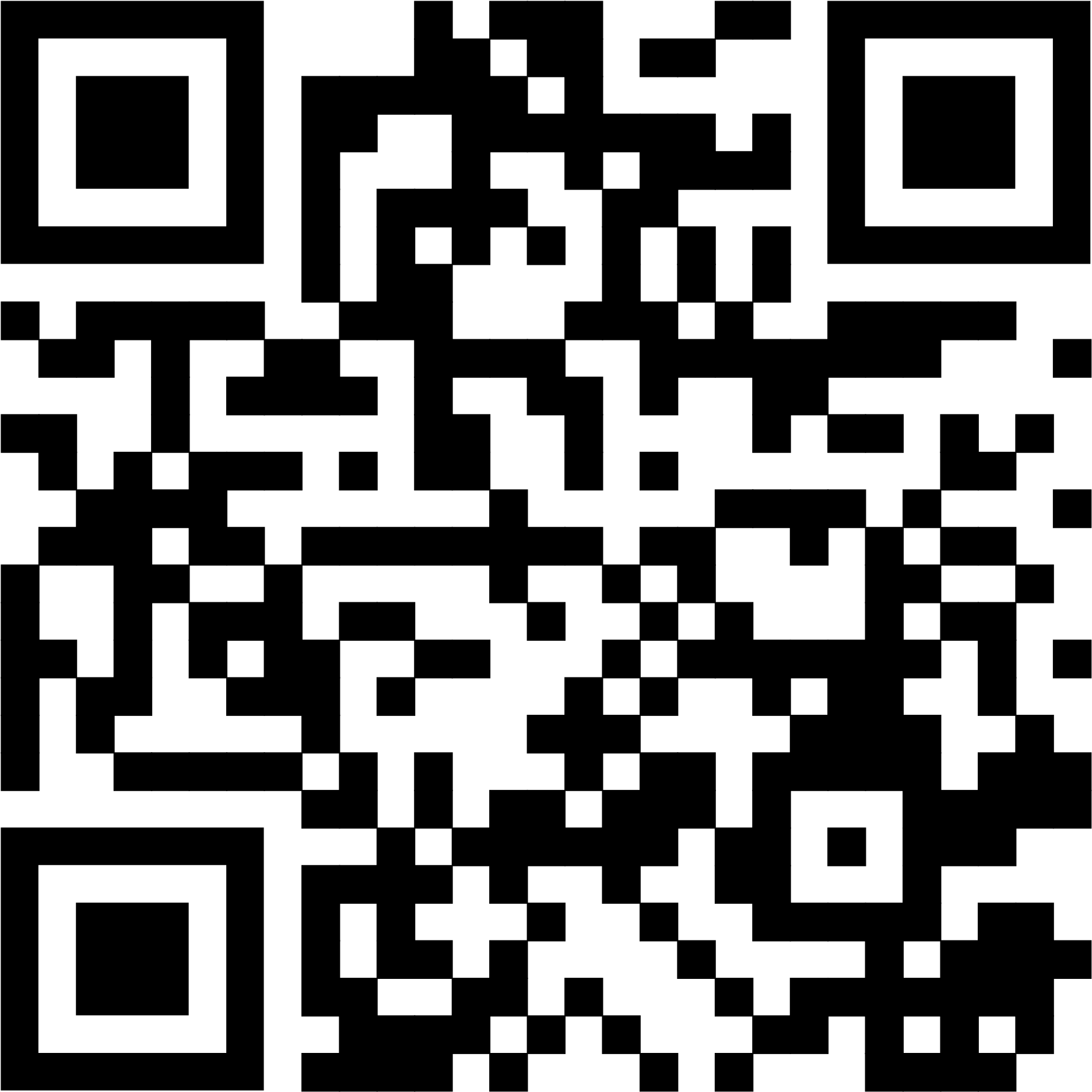 Candle Lighters: Andrea Wilkie Gilmore, Vaughn and RowanCamera & Production: Steve McClelland & Walter WattsInterim Director of Music: Ruth WiwcharOrganist: Dorcas WindsorFlute: Bettina NymanMinister: Loraine MacKenzie Shepherd	 QR Code for Westworth donationsMinute for MissionChildren are the most vulnerable group in Colombia.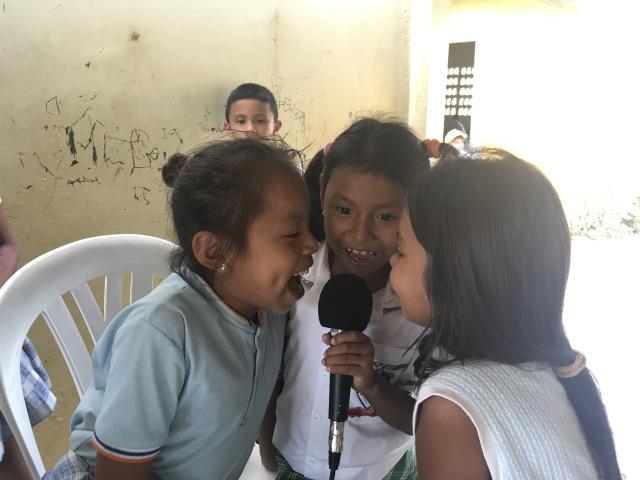 Children record radio programs through CEPALC.We all know what it’s like to feel our spirit lift at the first note of music or to sense our minds being pried open by an enlightening radio or television show. Deep down we know that art changes our lives.For hundreds of children living in Córdoba, Colombia, arts programs supported through your Mission & Service gifts teach children about their rights, give them an opportunity to express themselves, and promote peace-making as well as gender justice.“Providing workshops for children that teach them about their rights empowers them to think critically about themselves and their country. Through media, art, music, and theatre, they learn about important social issues, human rights, and gender equality,” says the Latin American Center for Popular Communication (CEPALC).Children are the most vulnerable group in Colombia. Eighty-four percent of violent acts in Colombia are committed against children. Two and a half million children living there work to sustain their families. Many are forced into dangerous labour. That’s why CEPALC designs programs in sectors hardest hit by poverty and violence."I told my mom that we had seen some works of Mahatma Gandhi, Nelson Mandela, and Flora Tristan. I remember that they taught us that we must defend the rights of us women. What I like, in general, is that they taught us that we must make peace,” says Amelie, an eight-year-old girl who lives in Bogotá and workshop participant. “Thanks to CEPALC workshops, I’ll be a writer, and I will write things so that children will promote and defend peace, following Jesus’ examples. I will defend and promote our rights in my stories so that nobody can disrespect us or the rights that we have. When I am an adult, I won’t be doing violence against anybody.”